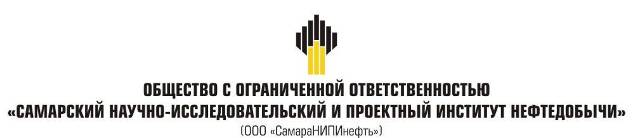 ДОКУМЕНТАЦИЯ ПО ПЛАНИРОВКЕ ТЕРРИТОРИИдля строительства объекта5598П "Система поглощения скважины № 2006 Радаевского месторождения"на территории муниципального района Сергиевский, в границах сельского поселения Сергиевск.Книга 3. Проект межевания территории Самара 2019г.Основная часть проекта планировки территорииСодержание:Исходно-разрешительная документация.Основанием для разработки проекта межевания территории служит:1. Договор на выполнение работ с ООО «СамараНИПИнефть».2. Материалы инженерных изысканий.3. «Градостроительный кодекс РФ» №190-ФЗ от 29.12.2004 г. (в редакции 2017 г.).4. Постановление Правительства РФ №77 от 15.02.2011 г.5. «Земельный кодекс РФ» №136-ФЗ от 25.10.2001 г. (в редакции 2017 г.).6. Сведения государственного кадастрового учета.7. Топографическая съемка территории.Основание для выполнения проекта межевания.Проект межевания территории разрабатывается в соответствии с проектом планировки территории в целях установления границ земельных участков, предназначенных для строительства и размещения объекта АО "Самаранефтегаз": 5598П "Система поглощения скважины № 2006 Радаевского месторождения" согласно:- Технического задания на выполнение проекта планировки территории и проекта межевания территории объекта: 5598П "Система поглощения скважины № 2006 Радаевского месторождения". Цели и задачи выполнения проекта межевания территорииПодготовка проекта межевания территории осуществляется в целях определения местоположения границ земельных участков, которые образованы из земель, государственная собственность на которые не разграничена. При подготовке проекта межевания территории определение местоположения границ образуемых земельных участков осуществляется в соответствии с градостроительными регламентами и нормами отвода земельных участков для конкретных видов деятельности, установленными в соответствии с федеральными законами, техническими регламентами.Сформированные земельные участки должны обеспечить:- возможность полноценной реализации прав на формируемые земельные участки, включая возможность полноценного использования в соответствии с назначением, и эксплуатационными качествами.- возможность долгосрочного использования земельного участка.Структура землепользования в пределах территории межевания, сформированная в результате межевания должна обеспечить условия для наиболее эффективного использования и развития этой территории.В процессе межевания решаются следующие задачи:- установление границ земельных участков необходимых для размещения объекта АО "Самаранефтегаз". Проектом межевания границ отображены:- красные линии, утвержденные в составе проекта планировки территории;- границы образуемых земельных участков и их частей.Выводы по проектуНастоящим проектом выполнено:- формирование границ образуемых и изменяемых земельных участков и их частей.Настоящий проект обеспечивает равные права и возможности правообладателей земельных участков в соответствии с действующим законодательством. Сформированные границы земельных участков позволяют обеспечить необходимые условия для строительства и размещения объекта АО "Самаранефтегаз": 5598П "Система поглощения скважины № 2006 Радаевского месторождения" общей площадью – 38 984 кв.м. Земельные участки образуются в соответствии с абзацем 9 части 1 статьи 15 Закона Самарской области от 11.03.2005 №94-ГД «О земле», а именно: минимальный размер образуемого нового неделимого земельного участка из земель сельскохозяйственного назначения в целях недропользования устанавливается равным размеру, необходимому для проведения работ при разработке месторождений полезных ископаемых. Формирование данного земельного участка осуществляется с целью реализации проектных решений, необходимых для проведения работ при разработке месторождений полезных ископаемых АО «Самаранефтегаз» на основании лицензии на пользование недрами, то есть для недропользования. Каталог координат образуемых и изменяемых земельных участков и их частей смотри в Приложении №1Экспликация образуемых и изменяемых земельных участков и их частей смотри в Приложении№2.Каталог координат образуемых и изменяемых земельных участков и их частейЭкспликация образуемых и изменяемых земельных участков и их частейГлавный инженер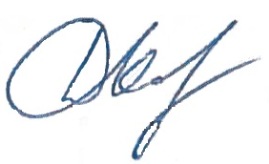 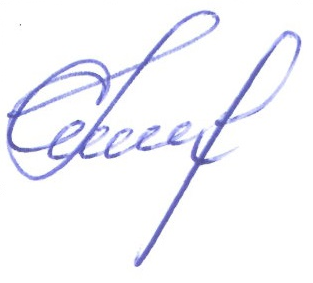 Д.В. КашаевЗаместитель главного инженера по инженерным изысканиям и землеустроительным работамД.И. Касаев№ п/пНаименованиеЛистРаздел 1 "Проект планировки территории. Графическая часть"Раздел 1 "Проект планировки территории. Графическая часть"Раздел 1 "Проект планировки территории. Графическая часть"1.1Чертеж межевания территории1.2Чертеж материалов по обоснованию проекта межевания территорииРаздел 2 "Положение о размещении линейных объектов"Раздел 2 "Положение о размещении линейных объектов"Раздел 2 "Положение о размещении линейных объектов"2.1Исходно-разрешительная документация32.2Основание для выполнения проекта межевания32.3Цели и задачи выполнения проекта межевания территории32.4Выводы по проекту4Приложения:Приложения:1Каталог координат образуемых и изменяемых земельных участков и их частей52Экспликация образуемых и изменяемых земельных участков и их частей8№ 1№ 1№ 1№ 1№ 1Кадастровый квартал:Кадастровый квартал:Кадастровый квартал:63:31:070100663:31:0701006Кадастровый номер:Кадастровый номер:Кадастровый номер:63:31:0000000:463763:31:0000000:4637Образуемый ЗУ:Образуемый ЗУ:Образуемый ЗУ::4637/чзу1:4637/чзу1Площадь кв.м.:Площадь кв.м.:Площадь кв.м.:35983598Правообладатель. Вид права:Правообладатель. Вид права:Правообладатель. Вид права:Муниципальный район Сергиевский Аренда Базанов А.И.Муниципальный район Сергиевский Аренда Базанов А.И.Разрешенное использование:Разрешенное использование:Разрешенное использование:Для сельскохозяйственной деятельностиДля сельскохозяйственной деятельностиНазначение (сооружение):Назначение (сооружение):Назначение (сооружение):Строительство скважины №2006Строительство скважины №2006№ точкиДирекционныйРасстояние,КоординатыКоординаты(сквозной)уголмXY180°4'56"59,98472624,132236919,582350°4'28"59,99472683,212236929,913260°4'34"60472672,872236989,004170°3'14"59,98472613,772236978,66№ 2№ 2№ 2№ 2№ 2Кадастровый квартал:Кадастровый квартал:Кадастровый квартал:63:31:070100663:31:0701006Кадастровый номер:Кадастровый номер:Кадастровый номер:63:31:0000000:463763:31:0000000:4637Образуемый ЗУ:Образуемый ЗУ:Образуемый ЗУ::4637/чзу2:4637/чзу2Площадь кв.м.:Площадь кв.м.:Площадь кв.м.:2548325483Правообладатель. Вид права:Правообладатель. Вид права:Правообладатель. Вид права:Муниципальный район Сергиевский Аренда Базанов А.И.Муниципальный район Сергиевский Аренда Базанов А.И.Разрешенное использование:Разрешенное использование:Разрешенное использование:Для сельскохозяйственной деятельностиДля сельскохозяйственной деятельностиНазначение (сооружение):Назначение (сооружение):Назначение (сооружение):Трасса водовода скважины №2006, Трасса ВЛ-10 кВ, Технологический проезд к сооружениям скважины №2006, Трасса линии анодного заземления, Обустройство скважины №2006Трасса водовода скважины №2006, Трасса ВЛ-10 кВ, Технологический проезд к сооружениям скважины №2006, Трасса линии анодного заземления, Обустройство скважины №2006№ точкиДирекционныйРасстояние,КоординатыКоординаты(сквозной)уголмXY572°8'59"1,86472722,212236399,31670°22'26"47,46472723,982236399,887341°59'60"3,33472768,682236415,828297°25'59"5,9472767,652236418,999330°40'43"7,72472762,412236421,7110344°49'60"38,11472758,632236428,4411349°59'54"48,02472748,662236465,2212343°18'3"3,24472740,322236512,5113344°44'55"13,61472739,392236515,6114353°25'41"8,74472735,812236528,741520°31'35"2,25472734,812236537,4216349°54'14"331,54472735,602236539,5317349°50'57"25,31472677,482236865,9418357°10'47"4,06472673,022236890,851921°6'0"3,94472672,822236894,912048°27'53"3,39472674,242236898,592168°43'35"3,83472676,782236900,842276°27'34"10,93472680,352236902,2323351°8'3"4,74472690,982236904,792440°37'53"12,44472690,252236909,472580°25'16"17,79472698,352236918,9126347°4'11"12,69472715,892236921,872752°30'49"123,24472713,052236934,2428142°19'35"2472810,842237009,242952°26'31"9,99472812,062237007,6630322°36'29"1,98472819,982237013,753152°26'18"4,97472818,782237015,3232142°33'15"1,99472822,722237018,353352°33'26"10472823,932237016,7734322°30'4"2472831,872237022,853552°30'53"5,03472830,652237024,4436142°9'1"1,99472834,642237027,503752°31'59"9,98472835,862237025,9338322°36'10"9,99472843,782237032,0039232°30'42"10,01472837,712237039,9440142°19'35"2472829,772237033,8541232°25'28"5,03472830,992237032,2742322°30'4"2472827,002237029,2043232°31'20"9,99472825,782237030,7944142°30'4"2472817,852237024,7145232°30'31"4,98472819,072237023,1246322°30'4"2472815,122237020,0947232°28'37"10472813,902237021,6848142°43'43"2472805,972237015,5949232°30'46"120,49472807,182237014,0050347°7'51"32,15472711,572236940,675156°58'23"40,49472704,412236972,015256°43'51"2,64472738,362236994,0853326°30'33"7,97472740,572236995,5354237°17'29"2,59472736,172237002,1855236°57'57"37,55472733,992237000,7856347°4'56"17,89472702,512236980,3157260°4'13"90,29472698,512236997,7558170°17'19"77,19472609,572236982,185980°15'57"7,27472622,592236906,1060170°3'52"285,91472629,762236907,3361164°12'43"32,53472679,092236625,7162170°2'15"198,09472687,942236594,413260°4'34"60472672,872236989,004170°3'14"59,98472613,772236978,66180°4'56"59,98472624,132236919,582350°4'28"59,99472683,212236929,91№ 3№ 3№ 3№ 3№ 3Кадастровый квартал:Кадастровый квартал:Кадастровый квартал:63:31:0701002 63:31:070100663:31:0701002 63:31:0701006Кадастровый номер:Кадастровый номер:Кадастровый номер:63:31:0701002:13563:31:0701002:135Образуемый ЗУ:Образуемый ЗУ:Образуемый ЗУ::135/чзу1:135/чзу1Площадь кв.м.:Площадь кв.м.:Площадь кв.м.:61396139Правообладатель. Вид права:Правообладатель. Вид права:Правообладатель. Вид права:Администрация муниципального района  Сергиевский Самарской областиАдминистрация муниципального района  Сергиевский Самарской областиРазрешенное использование:Разрешенное использование:Разрешенное использование:Для ведения сельскохозяйственной деятельности  (земельные участки фонда перераспределения)Для ведения сельскохозяйственной деятельности  (земельные участки фонда перераспределения)Назначение (сооружение):Назначение (сооружение):Назначение (сооружение):Трасса водовода скважины №2006Трасса водовода скважины №2006№ точкиДирекционныйРасстояние,КоординатыКоординаты(сквозной)уголмXY63283°43'40"13,06472930,662236394,6864201°5'11"10,12472917,972236397,7865253°13'54"52,41472914,332236388,3466303°41'4"27,93472864,152236373,2267288°7'29"14,02472840,912236388,7168260°3'38"66,74472827,592236393,0769350°3'6"21,13472761,852236381,5570253°14'8"36,23472758,202236402,3671170°4'46"52,82472723,512236391,917280°3'59"193,09472732,612236339,887320°3'60"22,88472922,812236373,19№ 4№ 4№ 4№ 4№ 4Кадастровый квартал:Кадастровый квартал:Кадастровый квартал:63:31:0701002 63:31:070100663:31:0701002 63:31:0701006Кадастровый номер:Кадастровый номер:Кадастровый номер:--Образуемый ЗУ:Образуемый ЗУ:Образуемый ЗУ::ЗУ1:ЗУ1Площадь кв.м.:Площадь кв.м.:Площадь кв.м.:29772977Правообладатель. Вид права:Правообладатель. Вид права:Правообладатель. Вид права:Администрация муниципального района  Сергиевский Самарской областиАдминистрация муниципального района  Сергиевский Самарской областиРазрешенное использование:Разрешенное использование:Разрешенное использование:Трубопроводный транспортТрубопроводный транспортНазначение (сооружение):Назначение (сооружение):Назначение (сооружение):Трасса водовода скважины №2006Трасса водовода скважины №2006№ точкиДирекционныйРасстояние,КоординатыКоординаты(сквозной)уголмXY12350°5'28"27,43472740,322236512,5116200°31'35"2,25472735,602236539,5315173°25'41"8,74472734,812236537,4214164°44'55"13,61472735,812236528,7413163°18'3"3,24472739,392236515,616414°40'18"51,84472917,972236397,7874314°59'60"0,01472931,102236447,9375290°3'22"18,11472931,092236447,9476200°4'6"52,25472914,082236454,1577260°4'20"69,6472896,152236405,0768108°7'29"14,02472827,592236393,0767123°41'4"27,93472840,912236388,716673°13'54"52,41472864,152236373,226521°5'11"10,12472914,332236388,347173°14'8"36,23472723,512236391,9170350°8'21"4,96472758,202236402,367871°47'41"13,41472757,352236407,2579342°9'21"4,6472770,092236411,447250°22'26"47,46472768,682236415,826252°8'59"1,86472723,982236399,885170°2'10"7,51472722,212236399,31№ 5№ 5№ 5№ 5№ 5Кадастровый квартал:Кадастровый квартал:Кадастровый квартал:63:31:070100263:31:0701002Кадастровый номер:Кадастровый номер:Кадастровый номер:63:31:0000000:17563:31:0000000:175Образуемый ЗУ:Образуемый ЗУ:Образуемый ЗУ::175/чзу1:175/чзу1Площадь кв.м.:Площадь кв.м.:Площадь кв.м.:787787Правообладатель. Вид права:Правообладатель. Вид права:Правообладатель. Вид права:Российская Федерация Аренда ООО "Кинельский склад"Российская Федерация Аренда ООО "Кинельский склад"Разрешенное использование:Разрешенное использование:Разрешенное использование:для эксплуатации Радаевского месторождения  нефти (для размещения производственных  объектов на Радаевском месторождении нефти)для эксплуатации Радаевского месторождения  нефти (для размещения производственных  объектов на Радаевском месторождении нефти)Назначение (сооружение):Назначение (сооружение):Назначение (сооружение):Трасса водовода скважины №2006Трасса водовода скважины №2006№ точкиДирекционныйРасстояние,КоординатыКоординаты(сквозной)уголмXY6320°6'1"50,17472930,662236394,6880290°4'34"17,89472947,902236441,7974194°40'18"51,84472931,102236447,9364103°43'40"13,06472917,972236397,78№КадастровыйкварталКадастровыйномер ЗУОбразуемый ЗУНаименование сооруженияКатегория земельВид разрешенного использованияПравообладатель.Вид праваМестоположение ЗУПлощадь кв.м.163:31:070100663:31:0000000:4637:4637/чзу1Строительство скважины №2006Земли сельскохозяйственного назначенияДля сельскохозяйственной деятельностиМуниципальный район Сергиевский Аренда Базанов А.И.Самарская область, Сергиевский район,  в границах колхоза "Волна Революции"3598263:31:070100663:31:0000000:4637:4637/чзу2Трасса водовода скважины №2006, Трасса ВЛ-10 кВ, Технологический проезд к сооружениям скважины №2006, Трасса линии анодного заземления, Обустройство скважины №2006Земли сельскохозяйственного назначенияДля сельскохозяйственной деятельностиМуниципальный район Сергиевский Аренда Базанов А.И.Самарская область, Сергиевский район,  в границах колхоза "Волна Революции"25483363:31:0701002 63:31:070100663:31:0701002:135:135/чзу1Трасса водовода скважины №2006Земли сельскохозяйственного назначенияДля ведения сельскохозяйственной деятельности  (земельные участки фонда перераспределения)Администрация муниципального района  Сергиевский Самарской областиРоссийская Федерация, Самарская область,  Сергиевский район, в границах колхоза "Волна Революции"6139463:31:0701002 63:31:0701006-:ЗУ1Трасса водовода скважины №2006Земли сельскохозяйственного назначенияТрубопроводный транспортАдминистрация муниципального района  Сергиевский Самарской областиРоссийская Федерация, Самарская область,  Сергиевский район, с/п Сергиевск2977563:31:070100263:31:0000000:175:175/чзу1Трасса водовода скважины №2006Земли промышленностидля эксплуатации Радаевского месторождения  нефти (для размещения производственных  объектов на Радаевском месторождении нефти)Российская Федерация Аренда ООО "Кинельский склад"Самарская область, Сергиевский район,  на землях колхоза "Волна Революции"787